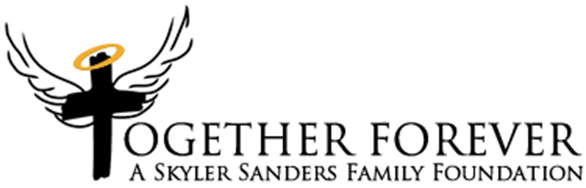 Family PacketAll Sections must be completed to receive full consideration.Individual’s name: _____________________________________ Age/DOB: _____ Gender___Diagnosis: ____________________________________ Phone: ______________Shirt Size: ___Permanent Address: ___________________________________________________________________Current Address (if different from above): __________________________________________________Parent/Legal Guardian (if above is under the age of 18): _______________________________________Parent/Legal Guardian (if above is under the age of 18): _______________________________________Emergency Contact:                                                                                   Phone:Medical Considerations: (i.e. wheelchair, oxygen) ____________________________________________Potential ParticipantsPlease list all potential participants and their shirt size:1) _______________________________________ Age: ____ Relationship to individual: _____________2) _______________________________________ Age: ____ Relationship to individual: _____________3) _______________________________________ Age: ____ Relationship to individual: _____________4) _______________________________________ Age: ____ Relationship to individual: _____________5) _______________________________________ Age: ____ Relationship to individual: _____________